АНАЛИТИЧЕСКАЯ  СПРАВКА по итогам проведения независимой оценкимуниципального казенного учреждения культуры«Епифанский центр культуры и досуга» МО Епифанское Кимовского районав 2017 годуНезависимая оценка качества оказания услуг учреждениями культуры проводилась в муниципальном казенном учреждении культуры «Епифанский центр культуры и досуга» (далее - МКУК «ЕЦКиД») с целью:- изучения мнения потребителей услуг о качестве оказания услуг учреждения, о работе учреждения в целом;- выявление факторов, оказывающих позитивное и негативное влияние  на качество услуг;- анализ выявленных сильных и слабых сторон деятельности учреждения;-выработка мер для улучшения качества работы учреждения.Оценка проводилась в соответствии с федеральным законодательством и включала в себя два направления: проведение опроса получателей услуг и оценку данных, размещенных на официальном сайте учреждения.Общий балл учреждения по результатам независимой оценки составил 119,7 баллов из 160 возможных, в том числе 102,7 балла из 140 возможных – по результатам проведения анкетирования получателей услуг и 17 баллов из 20 – оценка качества и полноты информации,  размещенных на официальном сайте учреждения.РЕЗУЛЬТАТЫ АНКЕТИРОВАНИЯ ПОКАЗАТЕЛЕЙ УСЛУГВ анкетировании приняли участие 153 респондента в следующих возрастных категориях: до 25-ти лет– 40 человек (26,0%)26-40 лет     -  46 человек (30,0%)41-60 лет      -  37 человек (31,0%)старше 60 лет – 20 человек  (13,0%)При изучении мнения использовались следующие каналы информационных услуг: личный опрос, опрос по телефону и данные анкетирования с электронной почты.Сводные данные, полученные при изучении мнений получателей услуг, оказываемых МКУК «ЕЦКиД», представлены в таблице 1.Таблица 1Интегральное значение показателей, сформированное на основании мнений 153 получателей услуг, равно 102,7 балла, средний балл за показатель анкеты – 7,9.Описание критериев показателей по результатам анкетирования получателей услуг1.Доступность и актуальность информации о деятельности организации культуры, размещённой на территории организации.Максимальный балл- 10. Фактический балл – 7,7.Причины результата показателя: информация о деятельности учреждения, размещённая на территории организации доступна для всех пользователей в полном объёме, но информация о начале мероприятий не всегда размещается своевременно, т.е. за 10-14 дней, имели место случаи её размещения за 2-3 дня .Предложения по улучшению качества предоставления услуг учреждением:Размещение информации о деятельности учреждения производить не менее, чем за 10-14 дней до начала мероприятия.2.Комфортность условий пребывания в организации культуры.Максимальный балл- 10. Фактический балл – 7,5.Причины результата показателя: помещения сельских Домов культуры, на данный момент, требуют капитального ремонта кровли, полов, окон и фасадов. Предложения по улучшению качества предоставления услуг учреждением: проведение ремонтных работ зданий учреждения.3.Дополнительные услуги и доступность их получения.Максимальный балл- 10. Фактический балл – 7,6.Причины результата показателя: дополнительные услуги, предусмотренные перечнем (согласно Устава учреждения) дискотеки, вечера отдыха, интерактивные программы, предоставляются и доступны по требованию посетителей, но вследствие отдаленности проживания от учреждения культуры и неудобства работы общественного транспорта, не все желающие могут пользоваться ими. Предложения по улучшению качества предоставления услуг учреждением: организация выезда с концертными программами и детскими утренниками в отдаленные населенные пункты, не имеющие стационарного учреждения культуры.4. Удобство пользования электронными сервисами, предоставляемыми организацией культуры (в том числе с помощью мобильных устройств).Максимальный балл- 10. Фактический балл – 7,6.Причины результата показателя: На странице организации на сайте учредителя размещены ссылки на следующие электронные сервисы: «Госуслуги», портал муниципальных образований MUOB.RU, официальный сайт Президента России, а также Ассоциации «Совет муниципальных образований Тульской области». В связи с тем, что из девяти сельских домов культуры «Интернет» есть только в одном учреждении, а в сельских клубах нет ещё и компьютеров, посетители учреждения не имеют возможности получить доступ к данным электронным сервисам непосредственно в зданиях МКУК «ЕЦКиД».Предложения по улучшению качества предоставления услуг учреждением: оснащение всех филиалов компьютерной техникой с подключением к сети «Интернет».5. Удобство графика работы организации культуры.Максимальный балл- 10. Фактический балл – 8,3.Причины результата показателя: в целом, график работы, заявленный учреждением культуры, удобен посетителям, но в летнее время возникает необходимость в изменении режима работы;Предложения по улучшению качества предоставления услуг учреждением: в летнее время вносить изменения в режим работы клубов, продляя тем самым возможность вечернего посещения  для удобства пользователей.6. Доступность услуг для инвалидов.Максимальный балл- 10. Фактический балл – 0,0Причины результата показателя: В анкетировании не принимали участие представители маломобильных групп населения (инвалидов-колясочников), а также инвалиды по зрению.Головное здание МКУК «ЕЦКиД» построено в 1917 году, здания филиалов построены в период 1968-1978 годов, уровень доступности услуг учреждения для категорий граждан с ограниченными возможностями здоровья (маломобильные) на уровне нормативно-технического регулирования времен проектирования здания – санитарно-гигиенические помещения не приспособлены для инвалидов-колясочников, канализация отсутствует (водоснабжение, канализация имеется только в головном здании учреждения), отопление электрическое. В тоже время, все здания одноэтажные, на прилегающих территориях всех зданий имеются автостоянки. имеют широкие входные двери, позволяющие принять инвалидов-колясочников.Все недостатки технической оснащенности зданий, компенсируются организацией работы персонала. Персонал учреждения всегда готов оказать необходимую помощь посетителям, включая людей с ограниченными возможностями.Культурно-массовые мероприятия проводятся учреждением на общедоступных площадках. Предложения по улучшению качества предоставления услуг учреждением: 
1) При проведении ремонтных работ зданий МКУК «ЕЦКиД» оборудовать здания учреждения культуры «беспороговым» входом для беспрепятственного доступа инвалидов.2) Организация и проведение семинаров с работниками учреждения по вопросу улучшения качества обслуживания различных категорий посетителей, включая маломобильные группы по территории учреждения. 7. Соблюдение режима работы организацией культуры.Максимальный балл- 10. Фактический балл – 8,6.Причины результата показателя: учреждение предоставляет услуги в соответствии с установленным режимом работы, но в связи с тем, что должности руководителей кружков идут по внешнему совместительству, и режим работы в одном сельском доме культуры меняется, что не всегда удобно для посетителей.Предложения по улучшению качества предоставления услуг учреждением: установить новый режим работы , удобный для посетителей и руководителя кружка.8. Соблюдение установленных (заявленных) сроков предоставления услуг организацией культуры.Максимальный балл- 10. Фактический балл – 8,0.Причины результата показателя: все услуги (мероприятия) учреждение предоставляет в соответствии с разработанным планом и в установленные сроки. Сроки предоставления услуг могут смещаться по просьбе пользователей или при возникновении форс-мажорных обстоятельств.Предложения по улучшению качества предоставления услуг учреждением: нет.9. Доброжелательность и вежливость персонала организации культуры.Максимальный балл- 10. Фактический балл – 8,8.Причины результата показателя: ко всем посетителям и пользователям услуг, персонал организации внимателен, вежлив и доброжелателен.Предложения по улучшению качества предоставления услуг учреждением: нет.10. Компетентность персонала организации культуры.Максимальный балл- 10. Фактический балл – 8,4.Причины результата показателя: персонал учреждения компетентен и владеет знаниями и информацией в рамках оказания предложенных организацией услуг.Предложения по улучшению качества предоставления услуг учреждением: систематическое проведение мониторинга с изучением мнения пользователей о компетентности персонала учреждения и о качестве оказываемых учреждением услуг.11. Удовлетворённость качеством оказания услуг организацией культуры в целом.Максимальный балл- 10. Фактический балл – 8,1.Причины результата показателя: пользователи услуг, предоставляемых учреждением, в целом удовлетворены качеством оказания данных услуг, но не во всех филиалах высокий процент по  вовлечению населения в работу клубных формирований, кружковой деятельности, концертных программ. Предложения по улучшению качества предоставления услуг учреждением:  работа с персоналом: обучение работников по повышению квалификации,  проведение обучающих семинаров, аттестация  работников.12. Удовлетворённость материально- техническим обеспечением организации культуры.Максимальный балл- 10. Фактический балл – 7,0.Причины результата показателя: материально – техническое обеспечение учреждения имеет низкую оценку пользователей услуг по причине того, что в одном  населенном пункте не достроено здание клуба, а ещё один клуб, который начал работу в феврале, не полностью укомплектован материально-техническими средствами – отсутствуют места для сидения зрителей. (временно пользуются стульями и лавками)Предложения по улучшению качества предоставления услуг учреждением: ремонт здания и приобретение необходимого оборудования и инвентаря. Обеспечение учреждения и его сельских филиалов музыкальной аппаратурой, орг.техникой, сценическими костюмами за счет бюджетных средств.13. Удовлетворённость качеством и полнотой информации о деятельности  организации культуры, размещённой на официальном сайте организации культуры в сети «интернет».Максимальный балл- 10. Фактический балл – 7,3.Причины результата показателя: МКУК «ЕЦКиД» не имеет официального сайта, вся информация об учреждении размещена на странице на сайте учредителя, администрации муниципального образования Епифанское Кимовского района. В результате проведённого анкетирования выявлено, что информация о деятельности учреждения размещена не в полном объёме.Предложения по улучшению качества предоставления услуг учреждением: Обеспечение полноты и актуальности информации о работе учреждений культуры МКУК «ЕЦКиД» на странице учреждения на сайте учредителя, администрации муниципального образования Епифанское Кимовского района, в соответствии с приказом Минкультуры России № 277 от 20.02.2015.14. Удовлетворённость качеством и содержанием полиграфических материалов организации культуры.Максимальный балл- 10. Фактический балл – 7,5.Причины результата показателя: Большая часть опрошенных пользователей довольна качеством и содержанием полиграфических материалов. Бюджет муниципального образования дотационный, в связи с чем предусмотреть дополнительные средства на выпуск полиграфических материалов МКУК «ЕЦКиД» не представляется возможным.Предложения по улучшению качества предоставления услуг учреждением: провести работу среди КФХ муниципального образования с целью привлечения спонсорских средств для расширения выпуска ассортимента полиграфических материалов, а также за счет предусмотреть организацию и проведение конкурсов среди детей и подростков на лучшую афишу.ОЦЕНКА ПОКАЗАТЕЛЕЙ, РАЗМЕЩЕННЫХ НА САЙТЕ УЧРЕЖДЕНИЯПеречень информационных объектов Оценка показателей, размещенных на сайте учреждения: 17 баллов из 20 возможных.Председатель общественного совета                                              Кимовского  района                                                                                №ПоказательПоказательВарианты ответов на вопросы, при изучении мнений получателей услугВарианты значений в баллахПолучатели услугиПолучатели услугиПолучатели услугиПолучатели услугиСумма баллов по каждому вопросуСумма баллов по каждому вопросуКоличество ответивших на вопросСредняя оценка по вопросу№ПоказательПоказательВарианты ответов на вопросы, при изучении мнений получателей услугВарианты значений в баллахдо2526-4041-60ст.60(Σ mijp)(Σ mijp)(p)(Σmijp)/p)12234567815151617=15/16j1Доступность и актуальность информации о деятельности организации культуры, размещенной на территории организацииДоступность и актуальность информации о деятельности организации культуры, размещенной на территории организацииОтлично, все устраивает10171211646011851537,7j1Доступность и актуальность информации о деятельности организации культуры, размещенной на территории организацииДоступность и актуальность информации о деятельности организации культуры, размещенной на территории организацииВ целом хорошо7,5192426958511851537,7j1Доступность и актуальность информации о деятельности организации культуры, размещенной на территории организацииДоступность и актуальность информации о деятельности организации культуры, размещенной на территории организацииУдовлетворительно, незначительные недостатки54108513511851537,7j1Доступность и актуальность информации о деятельности организации культуры, размещенной на территории организацииДоступность и актуальность информации о деятельности организации культуры, размещенной на территории организацииПлохо, много недостатков2,52511851537,7j1Доступность и актуальность информации о деятельности организации культуры, размещенной на территории организацииДоступность и актуальность информации о деятельности организации культуры, размещенной на территории организацииНеудовлетворительно, совершенно не устраивает0011851537,7j2Комфортность условий пребывания в организации культурыКомфортность условий пребывания в организации культурыОтлично, все устраивает101481243801142,51537,5j2Комфортность условий пребывания в организации культурыКомфортность условий пребывания в организации культурыВ целом хорошо7,521222210562,51142,51537,5j2Комфортность условий пребывания в организации культурыКомфортность условий пребывания в организации культурыУдовлетворительно, незначительные недостатки55161362001142,51537,5j2Комфортность условий пребывания в организации культурыКомфортность условий пребывания в организации культурыПлохо, много недостатков2,501142,51537,5j2Комфортность условий пребывания в организации культурыКомфортность условий пребывания в организации культурыНеудовлетворительно, совершенно не устраивает001142,51537,5j3Дополнительные услуги и доступность их полученияДополнительные услуги и доступность их полученияОтлично, все устраивает101210823201167,51537,6j3Дополнительные услуги и доступность их полученияДополнительные услуги и доступность их полученияВ целом хорошо7,524263116727,51167,51537,6j3Дополнительные услуги и доступность их полученияДополнительные услуги и доступность их полученияУдовлетворительно, незначительные недостатки5410821201167,51537,6j3Дополнительные услуги и доступность их полученияДополнительные услуги и доступность их полученияПлохо, много недостатков2,501167,51537,6j3Дополнительные услуги и доступность их полученияДополнительные услуги и доступность их полученияНеудовлетворительно, совершенно не устраивает001167,51537,6j4Удобство пользования электронными сервисами, предоставляемыми организацией культуры (в том числе с помощью мобильных устройств)Удобство пользования электронными сервисами, предоставляемыми организацией культуры (в том числе с помощью мобильных устройств)Отлично, все устраивает1017159647011701537,6j4Удобство пользования электронными сервисами, предоставляемыми организацией культуры (в том числе с помощью мобильных устройств)Удобство пользования электронными сервисами, предоставляемыми организацией культуры (в том числе с помощью мобильных устройств)В целом хорошо7,514182710517,511701537,6j4Удобство пользования электронными сервисами, предоставляемыми организацией культуры (в том числе с помощью мобильных устройств)Удобство пользования электронными сервисами, предоставляемыми организацией культуры (в том числе с помощью мобильных устройств)Удовлетворительно, незначительные недостатки591211418011701537,6j4Удобство пользования электронными сервисами, предоставляемыми организацией культуры (в том числе с помощью мобильных устройств)Удобство пользования электронными сервисами, предоставляемыми организацией культуры (в том числе с помощью мобильных устройств)Плохо, много недостатков2,512,511701537,6j4Удобство пользования электронными сервисами, предоставляемыми организацией культуры (в том числе с помощью мобильных устройств)Удобство пользования электронными сервисами, предоставляемыми организацией культуры (в том числе с помощью мобильных устройств)Неудовлетворительно, совершенно не устраивает0011701537,6j5Удобство графика работы организации культурыУдобство графика работы организации культурыОтлично, очень удобно10142222967012651538,3j5Удобство графика работы организации культурыУдобство графика работы организации культурыВ целом хорошо7,5201720949512651538,3j5Удобство графика работы организации культурыУдобство графика работы организации культурыУдовлетворительно, незначительные недостатки5675210012651538,3j5Удобство графика работы организации культурыУдобство графика работы организации культурыПлохо, много недостатков2,5012651538,3j5Удобство графика работы организации культурыУдобство графика работы организации культурыСовершенно не удобно0012651538,3j6Доступность услуг для инвалидовОбеспечение возможности для инвалидов посадки в транспортное средство и высадки из него перед входом в организацию культуры, в том числе с использованием кресла-коляскиОбеспечение возможности для инвалидов посадки в транспортное средство и высадки из него перед входом в организацию культуры, в том числе с использованием кресла-коляскида (2)001530,0j6Доступность услуг для инвалидовОбеспечение возможности для инвалидов посадки в транспортное средство и высадки из него перед входом в организацию культуры, в том числе с использованием кресла-коляскиОбеспечение возможности для инвалидов посадки в транспортное средство и высадки из него перед входом в организацию культуры, в том числе с использованием кресла-коляскинет (0)001530,0j6Доступность услуг для инвалидовОснащение организации специальными устройствами для доступа инвалидов (оборудование входных зон, раздвижные двери, приспособленные перила, доступных санитарно-гигиенических помещений, звуковые устройства для инвалидов по зрению и т.п.)Оснащение организации специальными устройствами для доступа инвалидов (оборудование входных зон, раздвижные двери, приспособленные перила, доступных санитарно-гигиенических помещений, звуковые устройства для инвалидов по зрению и т.п.)да (2)001530,0j6Доступность услуг для инвалидовОснащение организации специальными устройствами для доступа инвалидов (оборудование входных зон, раздвижные двери, приспособленные перила, доступных санитарно-гигиенических помещений, звуковые устройства для инвалидов по зрению и т.п.)Оснащение организации специальными устройствами для доступа инвалидов (оборудование входных зон, раздвижные двери, приспособленные перила, доступных санитарно-гигиенических помещений, звуковые устройства для инвалидов по зрению и т.п.)нет (0)001530,0j6Доступность услуг для инвалидовНаличие сопровождающего персонала и возможности самостоятельного передвижения по территории организацииНаличие сопровождающего персонала и возможности самостоятельного передвижения по территории организациида (2)001530,0j6Доступность услуг для инвалидовНаличие сопровождающего персонала и возможности самостоятельного передвижения по территории организацииНаличие сопровождающего персонала и возможности самостоятельного передвижения по территории организациинет (0)001530,0j6Доступность услуг для инвалидовКомпетентность работы персонала с посетителями-инвалидамиКомпетентность работы персонала с посетителями-инвалидамида (2)001530,0j6Доступность услуг для инвалидовКомпетентность работы персонала с посетителями-инвалидамиКомпетентность работы персонала с посетителями-инвалидаминет (0)001530,0j6Доступность услуг для инвалидовРазмещение информации, необходимой для обеспечения беспрепятственного доступа инвалидов к учреждению и услугам (дублирование необходимой для получения услуги звуковой и зрительной информации, а также надписей, знаков и иной текстовой и графической информации знаками, выполненными рельефно-точечным шрифтом Брайля и на контрастном фоне)Размещение информации, необходимой для обеспечения беспрепятственного доступа инвалидов к учреждению и услугам (дублирование необходимой для получения услуги звуковой и зрительной информации, а также надписей, знаков и иной текстовой и графической информации знаками, выполненными рельефно-точечным шрифтом Брайля и на контрастном фоне)да (2)001530,0j6Доступность услуг для инвалидовРазмещение информации, необходимой для обеспечения беспрепятственного доступа инвалидов к учреждению и услугам (дублирование необходимой для получения услуги звуковой и зрительной информации, а также надписей, знаков и иной текстовой и графической информации знаками, выполненными рельефно-точечным шрифтом Брайля и на контрастном фоне)Размещение информации, необходимой для обеспечения беспрепятственного доступа инвалидов к учреждению и услугам (дублирование необходимой для получения услуги звуковой и зрительной информации, а также надписей, знаков и иной текстовой и графической информации знаками, выполненными рельефно-точечным шрифтом Брайля и на контрастном фоне)нет (0)001530,0j7Соблюдение режима работы организацией культурыСоблюдение режима работы организацией культурыОтлично, все устраивает10242424880013201538,6j7Соблюдение режима работы организацией культурыСоблюдение режима работы организацией культурыВ целом хорошо7,51318201146513201538,6j7Соблюдение режима работы организацией культурыСоблюдение режима работы организацией культурыУдовлетворительно, незначительные нарушения534315513201538,6j7Соблюдение режима работы организацией культурыСоблюдение режима работы организацией культурыПлохо, много нарушений2,5013201538,6j7Соблюдение режима работы организацией культурыСоблюдение режима работы организацией культурыНеудовлетворительно, совершенно не соблюдается0013201538,6j8Соблюдение установленных (заявленных) сроков предоставления услуг организацией культурыСоблюдение установленных (заявленных) сроков предоставления услуг организацией культурыОтлично, все устраивает1010181755001232,51538,1j8Соблюдение установленных (заявленных) сроков предоставления услуг организацией культурыСоблюдение установленных (заявленных) сроков предоставления услуг организацией культурыВ целом хорошо7,527212712652,51232,51538,1j8Соблюдение установленных (заявленных) сроков предоставления услуг организацией культурыСоблюдение установленных (заявленных) сроков предоставления услуг организацией культурыУдовлетворительно, незначительные нарушения53733801232,51538,1j8Соблюдение установленных (заявленных) сроков предоставления услуг организацией культурыСоблюдение установленных (заявленных) сроков предоставления услуг организацией культурыПлохо, много нарушений2,501232,51538,1j8Соблюдение установленных (заявленных) сроков предоставления услуг организацией культурыСоблюдение установленных (заявленных) сроков предоставления услуг организацией культурыНеудовлетворительно, совершенно не соблюдаются001232,51538,1j9Доброжелательность и вежливость персонала организации культурыДоброжелательность и вежливость персонала организации культурыОтлично, все устраивает102426271592013501538,8j9Доброжелательность и вежливость персонала организации культурыДоброжелательность и вежливость персонала организации культурыВ целом хорошо7,5111618537513501538,8j9Доброжелательность и вежливость персонала организации культурыДоброжелательность и вежливость персонала организации культурыУдовлетворительно55425513501538,8j9Доброжелательность и вежливость персонала организации культурыДоброжелательность и вежливость персонала организации культурыПлохо2,5013501538,8j9Доброжелательность и вежливость персонала организации культурыДоброжелательность и вежливость персонала организации культурыНеудовлетворительно0013501538,8j10Компетентность персонала организации культурыКомпетентность персонала организации культурыОтлично, все устраивает10211918106801287,51538,4j10Компетентность персонала организации культурыКомпетентность персонала организации культурыВ целом хорошо7,516232410547,51287,51538,4j10Компетентность персонала организации культурыКомпетентность персонала организации культурыУдовлетворительно5345601287,51538,4j10Компетентность персонала организации культурыКомпетентность персонала организации культурыПлохо2,501287,51538,4j10Компетентность персонала организации культурыКомпетентность персонала организации культурыНеудовлетворительно001287,51538,4j11Удовлетворенность качеством оказания услуг организацией культуры в целомУдовлетворенность качеством оказания услуг организацией культуры в целомОтлично, все устраивает1012161654901247,51538,2j11Удовлетворенность качеством оказания услуг организацией культуры в целомУдовлетворенность качеством оказания услуг организацией культуры в целомВ целом хорошо7,524272915712,51247,51538,2j11Удовлетворенность качеством оказания услуг организацией культуры в целомУдовлетворенность качеством оказания услуг организацией культуры в целомУдовлетворительно, незначительные недостатки5432451247,51538,2j11Удовлетворенность качеством оказания услуг организацией культуры в целомУдовлетворенность качеством оказания услуг организацией культуры в целомПлохо, много недостатков2,501247,51538,2j11Удовлетворенность качеством оказания услуг организацией культуры в целомУдовлетворенность качеством оказания услуг организацией культуры в целомНеудовлетворительно, совершенно не устраивает001247,51538,2j12Удовлетворенность материально-техническим обеспечением организации культурыУдовлетворенность материально-техническим обеспечением организации культурыОтлично, все устраивает10119833101077,51537,0j12Удовлетворенность материально-техническим обеспечением организации культурыУдовлетворенность материально-техническим обеспечением организации культурыВ целом хорошо7,516202084801077,51537,0j12Удовлетворенность материально-техническим обеспечением организации культурыУдовлетворенность материально-техническим обеспечением организации культурыУдовлетворительно, незначительные недостатки513171892851077,51537,0j12Удовлетворенность материально-техническим обеспечением организации культурыУдовлетворенность материально-техническим обеспечением организации культурыПлохо, много недостатков2,512,51077,51537,0j12Удовлетворенность материально-техническим обеспечением организации культурыУдовлетворенность материально-техническим обеспечением организации культурыНеудовлетворительно, совершенно не устраивает001077,51537,0j13Удовлетворенность качеством и полнотой информации о деятельности организации культуры, размещенной на официальном сайте организации культуры в сети «интернет»Удовлетворенность качеством и полнотой информации о деятельности организации культуры, размещенной на официальном сайте организации культуры в сети «интернет»Отлично, все устраивает10710842901122,51537,3j13Удовлетворенность качеством и полнотой информации о деятельности организации культуры, размещенной на официальном сайте организации культуры в сети «интернет»Удовлетворенность качеством и полнотой информации о деятельности организации культуры, размещенной на официальном сайте организации культуры в сети «интернет»В целом хорошо7,527222896451122,51537,3j13Удовлетворенность качеством и полнотой информации о деятельности организации культуры, размещенной на официальном сайте организации культуры в сети «интернет»Удовлетворенность качеством и полнотой информации о деятельности организации культуры, размещенной на официальном сайте организации культуры в сети «интернет»Удовлетворительно, незначительные недостатки56141071851122,51537,3j13Удовлетворенность качеством и полнотой информации о деятельности организации культуры, размещенной на официальном сайте организации культуры в сети «интернет»Удовлетворенность качеством и полнотой информации о деятельности организации культуры, размещенной на официальном сайте организации культуры в сети «интернет»Плохо, много недостатков2,512,51122,51537,3j13Удовлетворенность качеством и полнотой информации о деятельности организации культуры, размещенной на официальном сайте организации культуры в сети «интернет»Удовлетворенность качеством и полнотой информации о деятельности организации культуры, размещенной на официальном сайте организации культуры в сети «интернет»Неудовлетворительно, совершенно не устраивает001122,51537,3j14Удовлетворенность качеством и содержанием полиграфических материалов организации культурыУдовлетворенность качеством и содержанием полиграфических материалов организации культурыОтлично, все устраивает1010117432011501537,5j14Удовлетворенность качеством и содержанием полиграфических материалов организации культурыУдовлетворенность качеством и содержанием полиграфических материалов организации культурыВ целом хорошо7,520293012682,511501537,5j14Удовлетворенность качеством и содержанием полиграфических материалов организации культурыУдовлетворенность качеством и содержанием полиграфических материалов организации культурыУдовлетворительно, незначительные недостатки510510414511501537,5j14Удовлетворенность качеством и содержанием полиграфических материалов организации культурыУдовлетворенность качеством и содержанием полиграфических материалов организации культурыПлохо, много недостатков2,512,511501537,5j14Удовлетворенность качеством и содержанием полиграфических материалов организации культурыУдовлетворенность качеством и содержанием полиграфических материалов организации культурыНеудовлетворительно, совершенно не устраивает0011501537,5Наименование показателя, характеризующего общие критерии качества оказания услуг организациями культуры в соответствии с приказом № 2542 (s)Наименование показателя, характеризующего общие критерии качества оказания услуг организациями культуры в соответствии с приказом № 2542 (s)Наименование информационного объекта (k)Наименование информационного объекта (k)Уровень поисковой доступности (,)в баллах 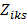 1.1.(s1)Наличие общей информации об организации культуры на официальном сайте организации культуры в сети «Интернет» в соответствии с приказом Минкультуры России от 20.02.2015 № 277 «Об утверждении требований к содержанию и форме предоставления информации о деятельности организаций культуры, размещаемой на официальных сайтах уполномоченного федерального органа исполнительной власти, органов государственной власти субъектов Российской Федерации, органов местного самоуправления и организаций культуры в сети «Интернет» 1Полное наименование организации культуры11.1.(s1)Наличие общей информации об организации культуры на официальном сайте организации культуры в сети «Интернет» в соответствии с приказом Минкультуры России от 20.02.2015 № 277 «Об утверждении требований к содержанию и форме предоставления информации о деятельности организаций культуры, размещаемой на официальных сайтах уполномоченного федерального органа исполнительной власти, органов государственной власти субъектов Российской Федерации, органов местного самоуправления и организаций культуры в сети «Интернет» 2Сокращенное наименование организации культуры11.1.(s1)Наличие общей информации об организации культуры на официальном сайте организации культуры в сети «Интернет» в соответствии с приказом Минкультуры России от 20.02.2015 № 277 «Об утверждении требований к содержанию и форме предоставления информации о деятельности организаций культуры, размещаемой на официальных сайтах уполномоченного федерального органа исполнительной власти, органов государственной власти субъектов Российской Федерации, органов местного самоуправления и организаций культуры в сети «Интернет» 3Почтовый адрес организации культуры11.1.(s1)Наличие общей информации об организации культуры на официальном сайте организации культуры в сети «Интернет» в соответствии с приказом Минкультуры России от 20.02.2015 № 277 «Об утверждении требований к содержанию и форме предоставления информации о деятельности организаций культуры, размещаемой на официальных сайтах уполномоченного федерального органа исполнительной власти, органов государственной власти субъектов Российской Федерации, органов местного самоуправления и организаций культуры в сети «Интернет» 4Схема размещения организации культуры, схема проезда01.1.(s1)Наличие общей информации об организации культуры на официальном сайте организации культуры в сети «Интернет» в соответствии с приказом Минкультуры России от 20.02.2015 № 277 «Об утверждении требований к содержанию и форме предоставления информации о деятельности организаций культуры, размещаемой на официальных сайтах уполномоченного федерального органа исполнительной власти, органов государственной власти субъектов Российской Федерации, органов местного самоуправления и организаций культуры в сети «Интернет» 5Дата создания организации культуры, сведения об учредителе (учредителях)11.1.(s1)Наличие общей информации об организации культуры на официальном сайте организации культуры в сети «Интернет» в соответствии с приказом Минкультуры России от 20.02.2015 № 277 «Об утверждении требований к содержанию и форме предоставления информации о деятельности организаций культуры, размещаемой на официальных сайтах уполномоченного федерального органа исполнительной власти, органов государственной власти субъектов Российской Федерации, органов местного самоуправления и организаций культуры в сети «Интернет» 6Учредительные документы (копия устава, свидетельство о государственной регистрации, решение учредителя о создании и о назначении руководителя организации культуры, положения о филиалах и представительствах)11.1.(s1)Наличие общей информации об организации культуры на официальном сайте организации культуры в сети «Интернет» в соответствии с приказом Минкультуры России от 20.02.2015 № 277 «Об утверждении требований к содержанию и форме предоставления информации о деятельности организаций культуры, размещаемой на официальных сайтах уполномоченного федерального органа исполнительной власти, органов государственной власти субъектов Российской Федерации, органов местного самоуправления и организаций культуры в сети «Интернет» 7Режим, график работы организации культуры11.1.(s1)Наличие общей информации об организации культуры на официальном сайте организации культуры в сети «Интернет» в соответствии с приказом Минкультуры России от 20.02.2015 № 277 «Об утверждении требований к содержанию и форме предоставления информации о деятельности организаций культуры, размещаемой на официальных сайтах уполномоченного федерального органа исполнительной власти, органов государственной власти субъектов Российской Федерации, органов местного самоуправления и организаций культуры в сети «Интернет» 8Контактные телефоны11.1.(s1)Наличие общей информации об организации культуры на официальном сайте организации культуры в сети «Интернет» в соответствии с приказом Минкультуры России от 20.02.2015 № 277 «Об утверждении требований к содержанию и форме предоставления информации о деятельности организаций культуры, размещаемой на официальных сайтах уполномоченного федерального органа исполнительной власти, органов государственной власти субъектов Российской Федерации, органов местного самоуправления и организаций культуры в сети «Интернет» 9Адрес электронной почты11.1.(s1)Наличие общей информации об организации культуры на официальном сайте организации культуры в сети «Интернет» в соответствии с приказом Минкультуры России от 20.02.2015 № 277 «Об утверждении требований к содержанию и форме предоставления информации о деятельности организаций культуры, размещаемой на официальных сайтах уполномоченного федерального органа исполнительной власти, органов государственной власти субъектов Российской Федерации, органов местного самоуправления и организаций культуры в сети «Интернет» 10Фамилии, имена, отчества, должности руководящего состава организации культуры, её структурных подразделений и филиалов (при их наличии).11.2(s2)Наличие информации о деятельности организации культуры на официальном сайте организации культуры в сети «Интернет» в соответствии с приказом Минкультуры России от 20.02.2015 № 277 «Об утверждении требований к содержанию и форме предоставления информации о деятельности организаций культуры, размещаемой на официальных сайтах уполномоченного федерального органа исполнительной власти, органов государственной власти субъектов Российской Федерации, органов местного самоуправления и организаций культуры в сети «Интернет» 1Сведения о видах предоставляемых услуг11.2(s2)Наличие информации о деятельности организации культуры на официальном сайте организации культуры в сети «Интернет» в соответствии с приказом Минкультуры России от 20.02.2015 № 277 «Об утверждении требований к содержанию и форме предоставления информации о деятельности организаций культуры, размещаемой на официальных сайтах уполномоченного федерального органа исполнительной власти, органов государственной власти субъектов Российской Федерации, органов местного самоуправления и организаций культуры в сети «Интернет» 2Копии нормативных правовых актов, устанавливающих цены (тарифы) на услуги либо порядок их установления11.2(s2)Наличие информации о деятельности организации культуры на официальном сайте организации культуры в сети «Интернет» в соответствии с приказом Минкультуры России от 20.02.2015 № 277 «Об утверждении требований к содержанию и форме предоставления информации о деятельности организаций культуры, размещаемой на официальных сайтах уполномоченного федерального органа исполнительной власти, органов государственной власти субъектов Российской Федерации, органов местного самоуправления и организаций культуры в сети «Интернет» 3Перечень оказываемых платных услуг, цены (тарифы) на услуги01.2(s2)Наличие информации о деятельности организации культуры на официальном сайте организации культуры в сети «Интернет» в соответствии с приказом Минкультуры России от 20.02.2015 № 277 «Об утверждении требований к содержанию и форме предоставления информации о деятельности организаций культуры, размещаемой на официальных сайтах уполномоченного федерального органа исполнительной власти, органов государственной власти субъектов Российской Федерации, органов местного самоуправления и организаций культуры в сети «Интернет» 4Копия плана финансово-хозяйственной деятельности организации культуры (бюджетная смета), утвержденного в установленном законодательством Российской Федерации порядке, или бюджетной сметы (информация об объеме предоставляемых услуг)11.2(s2)Наличие информации о деятельности организации культуры на официальном сайте организации культуры в сети «Интернет» в соответствии с приказом Минкультуры России от 20.02.2015 № 277 «Об утверждении требований к содержанию и форме предоставления информации о деятельности организаций культуры, размещаемой на официальных сайтах уполномоченного федерального органа исполнительной власти, органов государственной власти субъектов Российской Федерации, органов местного самоуправления и организаций культуры в сети «Интернет» 5Информация о материально-техническом обеспечении предоставления услуг организацией культуры11.2(s2)Наличие информации о деятельности организации культуры на официальном сайте организации культуры в сети «Интернет» в соответствии с приказом Минкультуры России от 20.02.2015 № 277 «Об утверждении требований к содержанию и форме предоставления информации о деятельности организаций культуры, размещаемой на официальных сайтах уполномоченного федерального органа исполнительной власти, органов государственной власти субъектов Российской Федерации, органов местного самоуправления и организаций культуры в сети «Интернет» 6Копии лицензий на осуществление деятельности, подлежащей лицензированию в соответствии с законодательством Российской Федерации01.2(s2)Наличие информации о деятельности организации культуры на официальном сайте организации культуры в сети «Интернет» в соответствии с приказом Минкультуры России от 20.02.2015 № 277 «Об утверждении требований к содержанию и форме предоставления информации о деятельности организаций культуры, размещаемой на официальных сайтах уполномоченного федерального органа исполнительной власти, органов государственной власти субъектов Российской Федерации, органов местного самоуправления и организаций культуры в сети «Интернет» 7Информация о планируемых мероприятиях11.2(s2)Наличие информации о деятельности организации культуры на официальном сайте организации культуры в сети «Интернет» в соответствии с приказом Минкультуры России от 20.02.2015 № 277 «Об утверждении требований к содержанию и форме предоставления информации о деятельности организаций культуры, размещаемой на официальных сайтах уполномоченного федерального органа исполнительной власти, органов государственной власти субъектов Российской Федерации, органов местного самоуправления и организаций культуры в сети «Интернет» 8Информация о выполнении государственного (муниципального) задания, отчет о результатах деятельности учреждения11.2(s2)Наличие информации о деятельности организации культуры на официальном сайте организации культуры в сети «Интернет» в соответствии с приказом Минкультуры России от 20.02.2015 № 277 «Об утверждении требований к содержанию и форме предоставления информации о деятельности организаций культуры, размещаемой на официальных сайтах уполномоченного федерального органа исполнительной власти, органов государственной власти субъектов Российской Федерации, органов местного самоуправления и организаций культуры в сети «Интернет» 9Результаты независимой оценки качества оказания услуг организациями культуры, а также предложения об улучшении качества их деятельности11.2(s2)Наличие информации о деятельности организации культуры на официальном сайте организации культуры в сети «Интернет» в соответствии с приказом Минкультуры России от 20.02.2015 № 277 «Об утверждении требований к содержанию и форме предоставления информации о деятельности организаций культуры, размещаемой на официальных сайтах уполномоченного федерального органа исполнительной власти, органов государственной власти субъектов Российской Федерации, органов местного самоуправления и организаций культуры в сети «Интернет» 10План по улучшению качества работы организации1